Publicado en Huesca el 17/11/2020 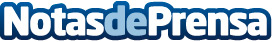 Consejos para elegir una figura fiel a un personaje preferido por todofiguras.netAdquirir pequeños juguetes, figuras decorativas, o figuras coleccionables de diversos personajes es casi un arte de aficionados que se ha intensificado en los últimos tiempos, donde sus fanáticos aumentan exponencialmente cada día en todo el mundoDatos de contacto:Alfonso654344876Nota de prensa publicada en: https://www.notasdeprensa.es/consejos-para-elegir-una-figura-fiel-a-un Categorias: Juegos Entretenimiento Cómics Consumo http://www.notasdeprensa.es